OBEC SKAPCE                              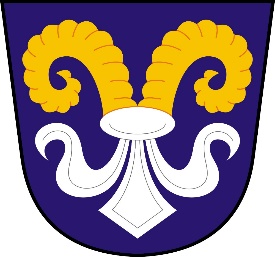    Skapce č.p 3, 34901   IČO 00868833  tel: 604 631 646, 374 695 135 email: obec@skapce.cz web:www.skapce.czPomoc UkrajiněMísto sběru OÚ Skapce nebo svozem po domluvě.Prosím ohlásit předem, děkuji.Soupis potřebných věcí:- zdravotní materiál: obvazy, tlakové obvazy, náplasti, prášky na bolest, dezinfekce- trvanlivé potraviny: konzervy k přímé konzumaci, těstoviny, rýže, olej- kojenecká strava: dětské mléko – Sunar, příkrmy pro děti- čokolády, sušenky, energetické tyčinky- nápoje: voda, čaj, další nealkoholické nápoje- oblečení pro děti každého věku a velikosti, obuv, spodní prádlo (kalhotky, ponožky) rukavice, čepice- oblečení pro ženy všech velikostí, obuv, spodní prádlo, rukavice, čepice- drogerie: zubní kartáčky a pasty, plenky, vata, mýdlo, hřeben, dámské vložky, prášek na praní- lůžkoviny: deky, polštáře, matrace, spacáky, karimatky- hračky, omalovánky, pastelky, pexesa, hry pro děti- baterky, čelovky, power banky, baterie